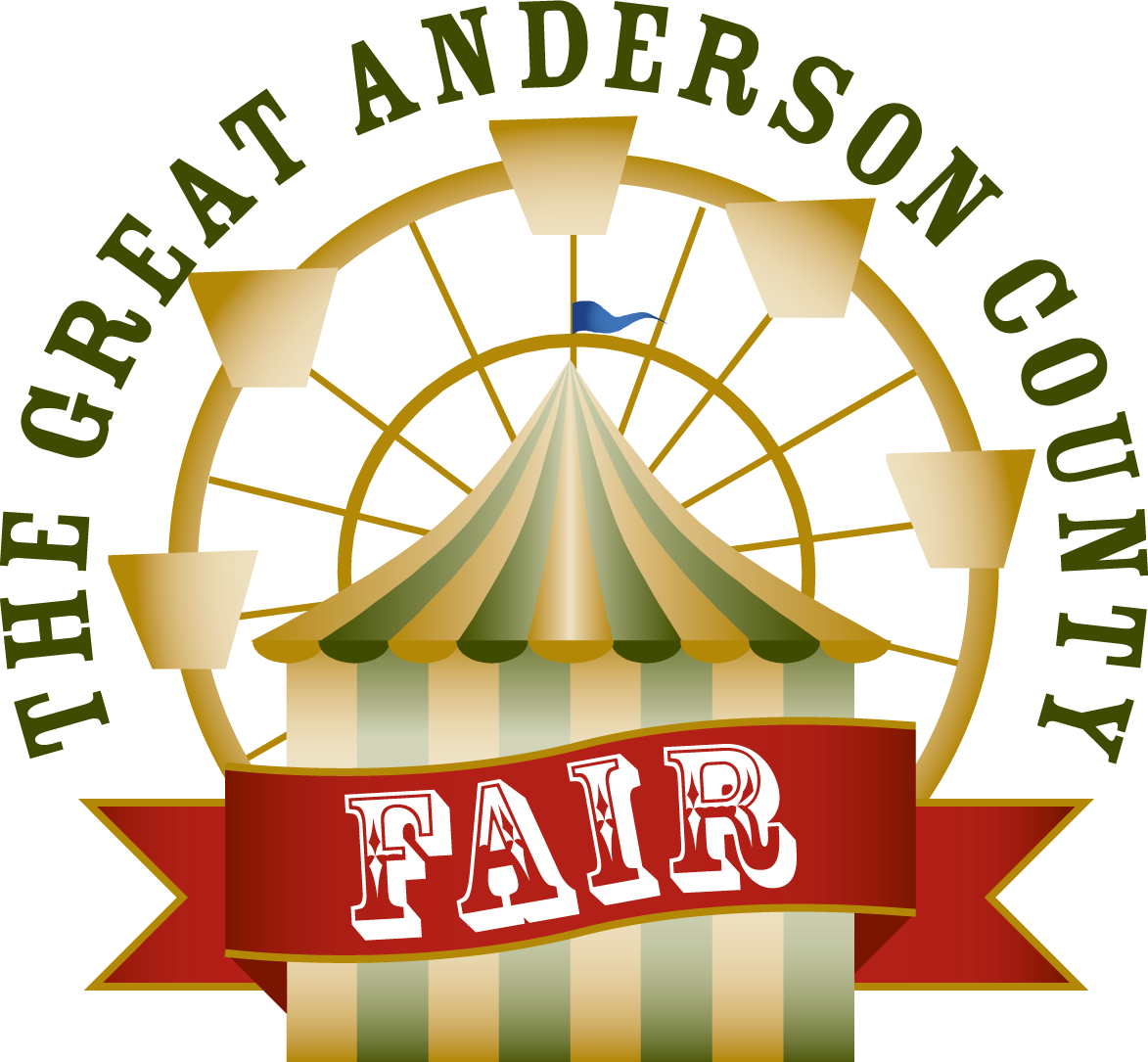 The Great Anderson County Fair | May 2 – 12, 2024What:   The Great Anderson County FairWhen:   Thursday, May 2 ~ Sunday May 12, 2024Times:   Monday - Thursday 4 - 10pm, Fridays 4 – 11pm                                                       Saturdays 11am – 11pm, & Sundays 12:30 - 10:00pmWhere:   Anderson Sports & Entertainment Center                                                                                    3027 Martin Luther King Jr. Blvd., Anderson, South Carolina 29625Directions:   From I-85, Take Exit 19A. Merge onto SC-28/US-76 E/Clemson Blvd. toward Anderson. Right on Civic Center Blvd. Right on Martin Luther King Jr. Blvd. Fairgrounds will be on your right.Background:   As the largest fair in the upstate region of South Carolina, The Great Anderson County Fair attracts over 75,000 -people annually.  The fair features a variety of free attractions, including world class ground acts from around the globe, a petting zoo featuring barnyard and exotic animals, and a wide array of delicious fair foods ranging from traditional to outrageous and unexpected culinary delights. The family owned and operated Great James H. Drew Exposition Midway is one of the largest and safest carnival midways in the United States.  It features a wide assortment of carnival games, entertainment, and exciting rides for thrill seekers of all ages.                                                         ~ more ~*NEW IN 2024*Safety Policies: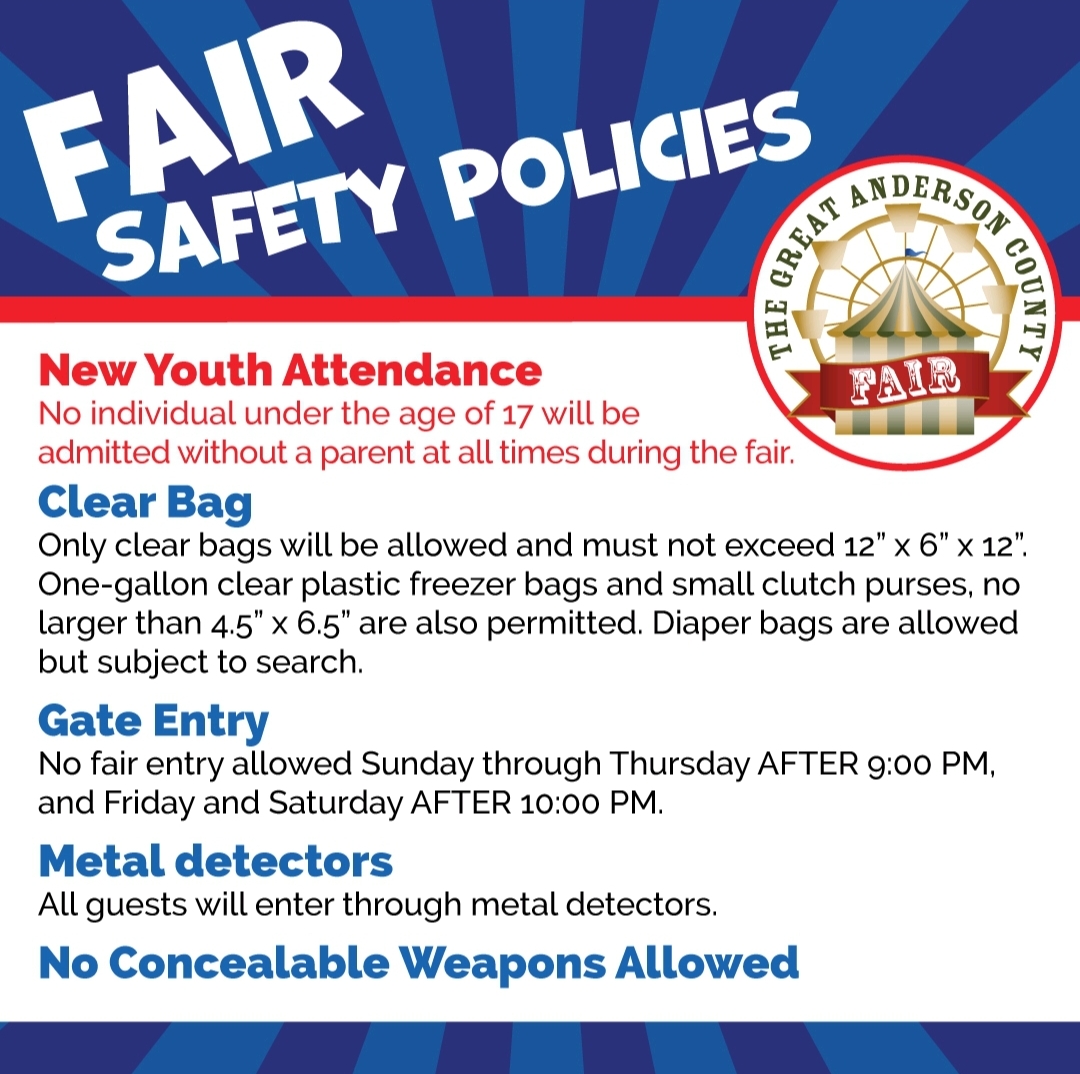 *Drew Expositions:   Debuting at the Great Anderson County Fair: Auto-Bahn.  A spectacular, heart-pounding thrill ride. Drew will also be introducing THREE new family friendly rides: Bouncing Kangaroos, Balloon Ride, Runaway Train.                                                     ~more~*Ready Go Dog Show: The show features world champion Frisbee dogs, thrill seeking diving dog, and the highest box jumping dog in the world.  Followed by a world class “meet and greet” for fans to get up close and personal with the 4-legged stars of the show Monday-Friday: 6:00 & 8:00pm                                                                       Saturdays & Sundays: 1:30, 4:30, & 7:30pm*Lady Houdini:   Kristen Johnson is no “lovely” magician’s assistant. She’s Lady Houdini, an escape artist who has successfully performed thousands of stunning feats and broken Harry Houdini’s record for most water escapes ever! She is currently the only female anywhere in the world attempting the water torture cell.Monday-Friday: 7:00 & 9:00pm                                                                           Saturdays & Sundays: 4:00, 7:00, & 9:00pm*Magic Man TJ Hill:   Magic Man TJ Hill has traveled the  country with his unique style of comedy and magic for over a decade. His amazing close-up magic will have you scratching your head in wonder. Don’t miss your chance to watch borrowed objects appear in the most impossible places. Roaming the grounds daily*RETURNING IN 2024**Rosaire’s Royal Racers:   These racing pigs are delighting audiences of all ages with their speed and skill.                                                                                                                                                                                                     Monday - Friday: 5:30, 7:30, & 9:30pm                                                              Saturdays & Sundays: 1:30, 3:30, 5:30, & 7:30pm                                                      ~more~*Sea Lion Splash:   You will be amazed as these beautiful creatures balance balls, catch rings, and perform gymnastic tricks.  And you can view them between performances as they swim and play in their pools.                                                                                        Monday - Friday:  5:00, 6:30, & 8:30pm                                                                   Saturdays & Sundays: 2:30, 4:30, 6:30, & 8:30pm	*Eudora Farms Exotic Petting Zoo:   Come face to face with some of the world’s most fascinating and exciting animals. You’ll experience close encounters with zebras, baboons, binturongs and many more amazing creatures.  Enjoy camel and pony rides too!  Informative, exciting, and entertaining for the whole family.                                                                         Open Daily During Fair Hours.Gate Admission:   $10.00 admission. Children 10 and under are free. Ride Tickets:   Ride tickets are $1.25 each, $20.00 for 21 tickets, $50.00 for 55 tickets and $100 for 120 tickets. All rides require more than one ticket. Free parking.  ATM machines are located on the midway.   Minimum 36” for rides.  ONLINE MEGA PASS:  MEGA PASS ONLY AVAILABLE March 1 - May 1 for $25.00 ONLINE at thegreatandersoncountyfair.com – MEGA PASS includes admission & unlimited rides on any one day. One per person – valid any day of the fair – not good with any other offers -NO REFUNDS OR EXCHANGES. NO RE-ENTRY. Minimum 36” for rides.**Please note the new YOUTH ATTENDANCE POLICY before purchasing:                                  No individual under the age of 17 will be admitted without a parent at ALL TIMES during the fair.~ more ~DAILY ADMISSION & RIDE SPECIALS – ALL UNLIMITED RIDE SPECIALS ARE PER PERSON AND DO NOT INCLUDE ADMISSION:Thursday, 5/2 – OPENING DAY FREE Admission with Food Drive                        *$20.00 Pay-One-Price Unlimited Rides (Per Person)  Friday, 5/3 – Senior Citizens Day – 55 and older admitted FREE                                         *$25.00 Pay-One-Price Unlimited Rides (Per Person) Saturday 5/4 – 11am – NOON – Free admission & rides                                                  *$30.00 Pay-One-Price Unlimited Rides (Per Person)  Sunday, 5/5 – School Special – 12:30 – 2 pm FREE Admission and Rides for students                                                                                                                                            *$25 Pay-One-Price Unlimited Rides (Per Person)Monday, 5/6 – Student Day – 18 & Under admitted FREE                                                 $20.00 Pay-One-Price Unlimited Rides (Per Person)   Tuesday, 5/7 –  Teacher Tuesday – All teachers admitted free with valid school ID. *$20.00 Pay-One-Price Unlimited Rides (Per Person)Wednesday, 5/8 – College Day – Free admission for College Students with Valid College ID                                                                                                                                     *$20.00 Pay-One-Price Unlimited Rides (Per Person)Thursday, 5/9 – Hero’s Day – All Active, reserve or retired Military Veterans, Law Enforcement, Fire Fighters, First Responders AND Health Care Workers are admitted FREE with valid ID                                                                                                      *$20.00 Pay-One-Price Unlimited Rides (Per Person)Friday, 5/10 –*$25.00 Pay-One-Price Unlimited Rides (Per Person) Saturday, 5/11 – 11am – Noon – FREE admission & rides                                                  *$30.00 Pay-One-Price Unlimited Rides (Per Person)   Sunday, 5/12 - Mother’s Day Special – All moms admitted FREE & $25 Pay One Price Last Blast                                                                                                                           **$25.00 Pay-One-Price Unlimited Rides (Per Person)                                                                                                                       ~more~Contact: 864-309-6618 | info@thegreatandersoncountyfair.comFair Manager – Tod Miller | tod.miller@thegreatandersoncountyfair.comFor Media Information: Missy Miller | missy@jrmmanagement.comVisit: www.thegreatandersoncountyfair.com for Full Media Kit | Connect on Facebook/Instagram @thegreatandersoncountyfair ###END###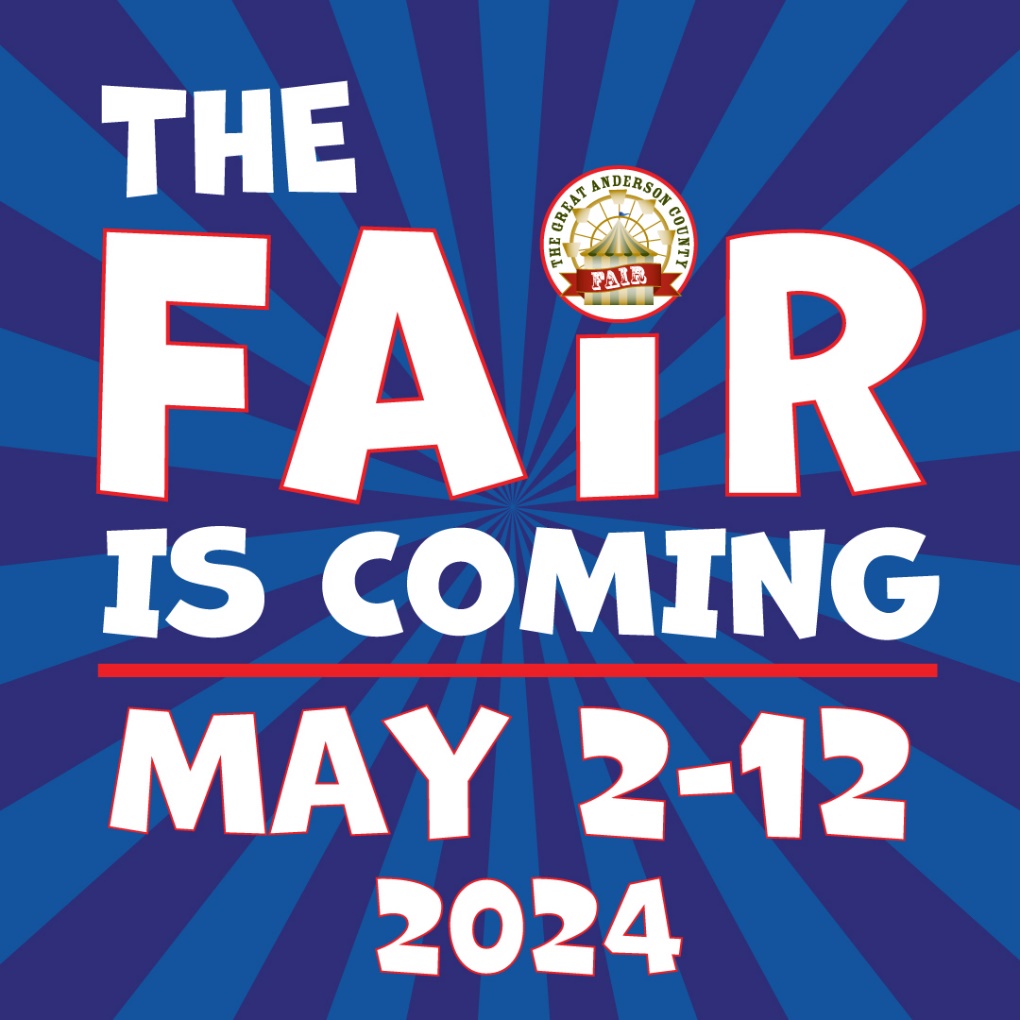 